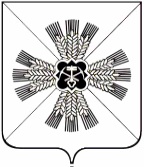 КЕМЕРОВСКАЯ ОБЛАСТЬАДМИНИСТРАЦИЯ ПРОМЫШЛЕННОВСКОГО МУНИЦИПАЛЬНОГО ОКРУГАПОСТАНОВЛЕНИЕот «27» июня 2023 г. № 789-П1пгт. ПромышленнаяОб утверждении Положения по организации эксплуатационно-технического обслуживания муниципальной системы оповещения и информирования населения Промышленновского муниципального округаВ соответствии с Федеральным законом от 21.12.1994 № 68-ФЗ
«О защите населения и территорий от чрезвычайных ситуаций природного и техногенного характера», Федеральным законом от 12.02.1998 № 28-ФЗ
«О гражданской обороне», Федеральным законом от 06.10.2003 № 131-ФЗ «Об общих принципах организации местного самоуправления в Российской Федерации», приказом Министерства Российской Федерации по делам гражданской обороны, чрезвычайным ситуациям и ликвидации последствий стихийных бедствий и Министерства цифрового развития, связи и массовых коммуникаций Российской Федерации от 31.07.2020 № 579/366 
«Об утверждении Положения по организации эксплуатационно-технического обслуживания систем оповещения населения», приказом Министерства Российской Федерации по делам гражданской обороны, чрезвычайным ситуациям и ликвидации последствий стихийных бедствий и Министерства цифрового развития, связи и массовых коммуникаций Российской Федерации от 31.07.2020 № 578/365 «Об утверждении Положения о системах оповещения населения»:Утвердить прилагаемое Положение по организации эксплуатационно-технического обслуживания муниципальной системы оповещения и информирования населения Промышленновского муниципального округа.Настоящее постановление подлежит размещению на официальном сайте администрации Промышленновского муниципального округа в сети Интернет.Контроль за исполнением настоящего постановления возложить на и.о. первого заместителя главы Промышленновского муниципального округа Т.В. Мясоедову.Постановление вступает в силу со дня подписания.Исп. К.В. ДзалбоТел. 7-20-05                                                            УТВЕРЖДЕНО                                                             постановлением                                                              администрации Промышленновского                                                              муниципального округа                                                             от 27.06.2023 № 789-ППоложение по организации эксплуатационно-технического обслуживания муниципальной системы оповещения и информирования населения Промышленновского муниципального округаОбщие положенияНастоящее Положение по организации эксплуатационно-технического обслуживания муниципальной системы оповещения и информирования населения Промышленновского муниципального округа (далее – Положение) предназначено для использования администрацией Промышленновского муниципального округа, учреждениями Промышленновского муниципального округа и организациями связи, осуществляющими в установленном порядке эксплуатационно-техническое обслуживание муниципальной системы оповещения и информирования населения (далее – МСО) Промышленновского муниципального округа.Постоянная готовность к использованию системы оповещения достигается своевременным и качественным эксплуатационно-техническим обслуживанием технических средств оповещения (далее – ТСО).Эксплуатационно-техническое обслуживание включает в себя комплекс работ по поддержанию в исправном состоянии, восстановлению работоспособности ТСО, выполняемых в период их использования по назначению.К мероприятиям эксплуатационно-технического обслуживания относятся:техническое обслуживание;текущий ремонт;планирование и учет эксплуатации и ремонта;оценка технического состояния систем оповещения населения.Организация эксплуатационно-технического обслуживания, контроль технического состояния и поддержание ТСО в постоянной готовности к использованию по предназначению осуществляются балансодержателем ТСО, совместно с администрацией Промышленновского муниципального округа (далее – Администрация). ТСО МСО передаются на эксплуатационно-техническое обслуживание организации связи на договорной основе.Своевременное и качественное выполнение работ по эксплуатационно-техническому обслуживанию ТСО достигается:планированием эксплуатационно-технического обслуживания;систематическим контролем технического состояния и готовности системы оповещения к использованию по предназначению;своевременным и полным обеспечением ТСО запасными частями, инструментом и принадлежностями;качественным метрологическим обеспечением;высокой профессиональной подготовкой специалистов по эксплуатационно-техническому обслуживанию и текущему ремонту;непрерывным и эффективным управлением силами эксплуатационно-технического обслуживания и текущего ремонта;наличием достоверных сведений о техническом состоянии ТСО, изучением и обобщением опыта эксплуатационно-технического обслуживания, внедрением прогрессивных методов технического обслуживания и текущего ремонта.Состояние ТСО определяется по их соответствию техническим характеристикам, установленным в технических условиях (эксплуатационной документации).Контроль за качеством эксплуатационно-технического обслуживания осуществляет отдел ГО и ЧС администрации Промышленновского муниципального округа.Организация эксплуатационно-технического 
обслуживания технических средств оповещенияОсновными задачами технического обслуживания ТСО являются:предупреждение преждевременного износа элементов и отклонения от электрических параметров ТСО от заданных норм;выявление и устранение неисправностей путем проведения текущего ремонта;доведение параметров и характеристик ТСО до норм, установленных эксплуатационно-технической документацией;анализ причин возникновения неисправностей;продление сроков службы ТСО;планирование технического обслуживания.Для ТСО предусматриваются следующие виды технического обслуживания:ежедневное техническое обслуживание (далее – ЕТО);техническое обслуживание № 1 (далее – ТО-1); техническое обслуживание № 2 (далее – ТО-2).ЕТО проводится на ТСО, находящихся в эксплуатации непрерывно, и предусматривает проверку: исправности источников электроснабжения, и готовности их к применению;работоспособности и проведения необходимых регулировок ТСО по встроенным приборам;полноты и качества передаваемых команд на ТСО;оценка готовности (допускается в автоматическом или автоматизированном режиме) ТСО к использованию по назначению;ТО-1 проводится один раз в месяц независимо от интенсивности использования технических средств оповещения и предусматривает выполнение следующих основных работ:работы в объеме ЕТО;надежность крепления комплектующих блоков;детальный осмотр и чистку ТСО;проверку работоспособности ТСО с использованием встроенных систем контроля и автономных средств измерений;проведение при необходимости электрических и механических регулировок, а также чистки и смазки трущихся частей.Работы в объеме ТО-1 организуются и контролируются руководителями организаций связи, принявших ТСО на эксплуатационно-техническое обслуживание.Результаты ТО-1 записываются в книгу учета технического состояния ТСО (Приложение 1).ТО-2 проводится один раз в год и предусматривает выполнение следующих основных работ:работы в объеме ТО-1;измерение параметров и характеристик ТСО, установленных в эксплуатационной документации, и доведение их до заданных норм;проверку и замену некачественных (неработоспособных) элементов ТСО.Работы в объеме ТО-2 организуются и контролируются руководителями организации связи, принявших технические средства на эксплуатационно-техническое обслуживание.Результаты ТО-2 и значения измеренных параметров заносятся в формуляры (паспорта) и в книгу учета технического состояния ТСО.Содержание работ по каждому виду технического обслуживания ТСО определяется технологическими картами, составленными в соответствии с эксплуатационно-технической документацией для каждого типа ТСО. В них приводятся перечни операций, последовательность и технология их выполнения, необходимые средства измерения, инструмент и расходные материалы.В целях обеспечения непрерывности работы Систем оповещения перед началом технического обслуживания производится подготовка и проверка резервной аппаратуры и линий связи. При отсутствии возможности резервирования аппаратуры и линий связи на период технического обслуживания допускается одновременное выключение не более 10% направлений оповещения.Согласие на выключение действующих технических средств оповещения для проведения планового ТО-1 и ТО-2 дают оперативные дежурные единой дежурно-диспетчерской службы Пушкинского городского округа Московской области (далее - ЕДДС).Планирование эксплуатационно-технического обслуживания ТСО МСО организует организация связи, принявшая ТСО на эксплуатационно-техническое обслуживание.Основными документами и исходными данными для планирования эксплуатационно-технического обслуживания ТСО являются:эксплуатационная документация по типам ТСО; состояние ТСО;наличие запасного имущества и принадлежностей, средств измерений, необходимых для проведения эксплуатационно-технического обслуживания.Основными планирующими документами по эксплуатационно-техническому обслуживанию являются:план-график технического обслуживания ТСО МСО и локальных систем оповещения (далее – ЛСО) в районах расположения потенциально-опасных объектов на предстоящий год;планы проведения ТО-1;планы подготовки и проведения ТО-2.План-график проведения технического обслуживания МСО на предстоящий год с указанием времени выполнения работ в объемах ТО-1 и ТО-2 и ответственных исполнителей разрабатывается организацией связи, принявшей ТСО на эксплуатационно-техническое обслуживание, и согласовывается с отделом ГО и ЧС администрации Промышленновского муниципального округа (Приложение 2).План подготовки и проведения ТО-1 и ТО-2 ТСО (Приложение 3) разрабатывается организацией связи, принявшей технические средства оповещения на эксплуатационно-техническое обслуживание.План подготовки и проведения ТО-2 ТСО разрабатывается организацией связи, принявшей ТСО на эксплуатационно-техническое обслуживание.В плане подготовки и проведения ТО-2 отражаются: подготовительные мероприятия по проведению ТО-2; порядок проведения технического обслуживания;мероприятия по контролю качества выполнения технического обслуживания. Результаты работы по проведению ТО-2 оформляются актом (Приложение 4), который хранится в течение очередного календарного года.Основными документами по учету технического обслуживания ТСО являются:формуляр;книга учета технического состояния технических средств оповещения.Формуляр является основным документом, в котором ведутся записи по использованию, техническому состоянию, ремонту и перемещению ТСО.Сохранность формуляра, своевременное и правильное его ведение обеспечивает специалист, ответственный за своевременное и качественное выполнение технического обслуживания и текущего ремонта ТСО организации-балансодержателя ТСО.Все записи в формуляре должны быть разборчивыми. Подчистки и незаверенные исправления не допускаются. Должности и фамилии лиц, вносивших записи в формуляр, должны быть записаны разборчиво.В случае утраты или порчи формуляра должен быть заведен его дубликат.В процессе эксплуатации ТСО в формуляре должны отражаться:сведения о поступлении ТСО, назначении ответственных лиц за эксплуатационное техническое обслуживание ТСО а также о всех последующих изменениях, включая передачу в другие структурные подразделения организации или оператора связи, принявших ТСО на эксплуатационно-техническое обслуживание;учет часов работы (учет ведется помесячно с суммированием данных о наработке за каждый год; на комплексы ТСО ведется раздельно для каждого комплектующего изделия);учет отказов и повреждений;учет технического обслуживания в объеме ТО-2 с занесением результатов измерения всех параметров и характеристик;сведения о ремонте с указанием вида ремонта, места и времени его проведения и о доработках;В книге учета технического состояния ТСО записываются:время включения в работу, вынужденные перерывы в работе и их причины, время окончания использования по предназначению;время проведения ТО-1 и ТО-2, кто выполнял работы, выявленные неисправности и выполненные работы по их устранению;результаты контроля должностными лицами качества технического обслуживания;результаты периодического контроля должностными лицами технического состояния ТСО.Организация текущего ремонта технических средств оповещенияТекущий ремонт ТСО является неплановым и включает в себя работы по восстановлению их работоспособности после отказов и повреждений путем замены и (или) восстановления отдельных составных блоков (элементов). К текущему ремонту относятся работы по поиску и замене отказавших легкосъемных функциональных блоков, узлов и элементов, а также другие восстановительные работы, не требующие использования специального ремонтного оборудования.Восстановление неработоспособных ТСО (функциональных блоков, узлов и элементов) осуществляется в специализированных мастерских (на заводах-изготовителях).Контроль технического состояния технических средств оповещенияОсновными задачами контроля технического состояния являются:определение степени готовности технических средств оповещения к использованию по назначению;оценка организации и качества выполнения технического обслуживания и ремонта ТСО;своевременное принятие мер по устранению выявленных недостатков.Контроль технического состояния ТСО осуществляется должностными лицами или комиссией в соответствии с планами основных мероприятий Пушкинского городского округа.Во время проведения контроля технического состояния проверяется:комплектность и внешнее состояние ТСО;работоспособность ТСО;своевременность и качество проведения технического обслуживания и ремонта;наличие и правильность ведения эксплуатационной документации.При проверке комплектности и внешнего состояния определяется:соответствие фактического наличия составных частей, запасных частей, инструментов и принадлежностей (далее – ЗИП) комплекту поставки и записям в формуляре;соответствие номеров на ТСО, ее блоках и панелях номерам, указанным в формуляре;состояние корпусов, лицевых панелей ТСО;состояние антенно-фидерных устройств, кабелей и межблочных кабельных соединений;наличие и состояние устройств заземления;состояние органов управления, настройки и встроенных средств измерений;надежность крепления ТСО, приборов, блоков и панелей.При проверке работоспособности ТСО оценивается возможность их использования по назначению по встроенным системам контроля и средствам измерений в соответствии с порядком подготовки к работе, предусмотренным инструкцией по эксплуатации.При проверке своевременности и качества проведения технического обслуживания определяется:фактическое состояние ТСО;наличие записей о выполнении работ технического обслуживания с требуемой периодичностью в формуляре и книге учета технического состояния;полнота технического обслуживания;квалификация специалистов, за которыми закреплены технические средства оповещения, по выполнению операции технического обслуживания.При проверке наличия и правильности ведения эксплуатационной документации определяется:состав документации, ее состояние и условия хранения;наличие и правильность записей в формулярах (паспортах); правильность ведения книги учета технического состояния;соблюдение сроков калибровки средств измерений и электрических испытаний защитных средств.Мероприятия по контролю технического состояния ТСО осуществляются назначенными комиссиями (должностными лицами) с участием представителей организации, осуществляющей их эксплуатационно-техническое обслуживание.Техническое состояние ТСО, организация и качество технического обслуживания могут оцениваться «удовлетворительно» или «неудовлетворительно».Оценка «удовлетворительно» выставляется при выполнении следующих требований:периодичность, качество и сроки проведения технического обслуживания соблюдаются, готовность ТСО использованию по назначению обеспечивается;планирующие документы по организации технического обслуживания ТСО разработаны правильно и утверждены;контроль качества и своевременности выполнения работ по техническому обслуживанию осуществляется своевременно;учет проведенного технического обслуживания и израсходованных при этом запасных элементов и расходных материалов ведется.Оценка «неудовлетворительно» выставляется при невыполнении одного из первых двух требований или двух последних.По результатам проверки составляется акт оценки технического состояния ТСО (Приложение 5).Акт представляется для ознакомления руководителю проверенной организации или оператора связи, принявшей ТСО на эксплуатационно-техническое обслуживание.Председателем Комиссии (должностным лицом), осуществляющей оценку технического состояния ТСО, при проведении комплексных технических проверок МСО, не позднее 10 дней после окончания проверки представляется на утверждение первому заместителю главы Промышленновского муниципального округа.Виды и порядок проведения технических проверок готовности систем оповещенияС целью поддержания МСО в постоянной готовности к использованию проводятся следующие виды проверок:комплексные технические проверки готовности МСО с включением оконечных средств оповещения и доведением сигнала и информации оповещения до населения, проживающего на территории Промышленновского муниципального округа;технические проверки готовности МСО к применению по назначению без включения оконечных средств оповещения населения.Комплексные технические проверки проводятся не реже двух раз в год комиссией в составе представителей администрации Промышленновского муниципального округа, организации-балансодержателя, а также организации связи, принявшей ТСО на эксплуатационно-техническое обслуживание.Технические проверки готовности МСО к использованию проводятся оперативными дежурными ЕДДС совместно с представителями Администрации и организации связи, принявшей ТСО на эксплуатационно-техническое обслуживание.Перед проведением указанных проверок в обязательном порядке проводится комплекс организационно-технических мероприятий с целью исключения несанкционированного запуска МСО.Приложение 1 к Положению Книга учета технических средств оповещениямуниципальной системы оповещения Промышленновского муниципального округаНачата: 	«_____» ________________ 20___ г.                                                    Окончена: «_____» __________________ 20___ г.1. _____________________________________________________________(Наименование типа технического средства оповещения)Приложение 2 к Положению ПЛАН-ГРАФИКтехнического обслуживания технических средств оповещениямуниципальной системы оповещения Промышленновского муниципального округана 20 ____ год__________________________________________________________________(Должность)__________________________________________________________________(Подпись, фамилия и инициалы)«____»_______________20____г.Приложение 3 к ПоложениюПЛАНпроведения технического обслуживания (ТО-1, ТО-2) технических средств оповещениямуниципальной системы оповещения Промышленновского муниципального округаОтветственный исполнитель ________________________________________(Должность, подпись, фамилия и инициалы)«____»__________________20____г.Приложение 4к Положению АКТпроведения технического обслуживания (ТО-2) технических средств оповещениямуниципальной системы оповещения Промышленновского муниципального округаКомиссия в составе:председатель _____________________________________________________(Должность, фамилия и инициалы)члены комиссии ___________________________________________________(Должность, фамилия и инициалы каждого)на основании ______________________________________________________в период с _________по____________ провела проверку качества проведения годового технического обслуживания и технического состояния ТСО.1. Результаты годового технического обслуживания средств оповещения:2. Характерные неисправности средств оповещения, выявленные при эксплуатации и техническом обслуживании, и их причины. Рекомендации по мероприятиям, которые необходимо провести для их предотвращения:____________________________________________________________3. По результатам проведения технического обслуживания состояние средств оповещения оценивается:____________________________________________________________4. Оценка состояния хранения, эксплуатации и ремонта ТСО, состояния метрологического обеспечения, запаса ЗИП и рекомендации по устранению выявленных недостатков: ____________________________________________________________5. Лучшими специалистами по содержанию средств оповещения являются: ____________________________________________________________6. Предложения по совершенствованию технического обслуживания: ____________________________________________________________председатель _______________________________________(Должность, фамилия и инициалы)члены комиссии 		________________________________(Подпись)__________________________________(Подпись)__________________________________(Подпись)«_____»_____________20___г.Приложение 5 к Положению АКТпо результатам оценки технического состояниятехнических средств системы оповещениямуниципальной системы оповещения Промышленновского муниципального округаЦель и задачи оценки технического состояния системы оповещения:определение готовности ТСО к использованию по предназначению;оценка организации и качества выполнения ЭТО, в том числе ремонта технических средств оповещения;своевременное принятие мер по устранению выявленных недостатков.Комиссия в составе:председатель ____________________________(Должность, фамилия и инициалы)члены комиссии ____________________________(Должность, фамилия и инициалы каждого)на основании ______________________________ в период с _________по____________ провела проверку технического состояния технических средств оповещения муниципальной системы оповещения Промышленновского муниципального округа.Проверяемые вопросы и результаты проверки:1. Наличие, комплектность и работоспособность ТСО, в том числе:наличие ТСО и соответствие их проектно-сметной (рабочей) документации на систему оповещения населения, книге учета ТСО, а также договору на ЭТО;соответствие заводских (серийных) номеров на ТСО, их функциональных блоков и панелей нормам, указанным в формулярах (паспортах) ТСО;соответствие параметров и характеристик ТСО параметрам и характеристикам, установленным ЭТД;выполнение ТСО функций, заданных ЭТД.2. Организация и качество выполнения ЭТО, в том числе:наличие договора на ЭТО (при его выполнении сторонними организациями);наличие и соответствие планирующих документов ЭТО;наличие и правильность ведения формуляров (паспортов) ТСО;соответствие и полнота выполнения ЭТО;наличие и целостность пломб и печатей на ТСО;квалификация ответственных за эксплуатацию специалистов по выполнению ЭТО (копии документов, подтверждающих наличие необходимого профессионального образования или профессионального обучения и соответствующий уровень квалификации).3. Проверка наличия, соответствия, комплектности, а также своевременного восполнения ЗИП, в том числе:наличие и соответствие ЗИП проектно-сметной (рабочей) документации на систему оповещения населения (если имеются соответствующие расчеты их количества и номенклатуры) и ЭТД на ТСО;соответствие фактического наличия составных частей ЗИП ТСО комплекту поставки и записям в формуляре (паспорте) ТСО;своевременность восполнения ЗИП после проведения текущего ремонта ТСО.Выводы.Указывается оценка технического состояния системы оповещения: «удовлетворительно» / «неудовлетворительно».Рекомендации: ________________________________________________________________________________________________________________________Председатель комиссии	________________________(фамилия и инициалы, подпись)Члены комиссии 	_______________(Подпись)________________(Подпись)________________(Подпись)ГлаваПромышленновского муниципального округаС.А. ФедарюкИ.о. первого заместителя главыПромышленновского муниципального округаТ.В. Мясоедова№ п/пТип технического средства оповещенияСтр.№ п/пНаименование типа технического средства оповещенияЗаводской номерАдрес и место размещения технического средства оповещенияГод выпуска/дата ввода в эксплуатацию, номер приказа (распоряжения) о вводе в эксплуатациюДата и время временного выбытия (для проведения текущего ремонта)Дата и время прибытия и включения в систему (после ремонта)Отметка о списании, дата номер приказа (распоряжения)«СОГЛАСОВАНО»________________________(Наименование организации)_______________________________(Подпись, фамилия и инициалы)«____»________________20 ____ г.«УТВЕРЖДАЮ»________________________(Должность)_______________________________(Подпись, фамилия и инициалы)«____»________________20 ____ г.№ п/пОрганизацияВид ЭТООтветственный исполнительДата проведения ЭТО (по месяцам)Дата проведения ЭТО (по месяцам)Дата проведения ЭТО (по месяцам)Дата проведения ЭТО (по месяцам)Дата проведения ЭТО (по месяцам)Дата проведения ЭТО (по месяцам)Дата проведения ЭТО (по месяцам)Дата проведения ЭТО (по месяцам)Дата проведения ЭТО (по месяцам)Дата проведения ЭТО (по месяцам)Дата проведения ЭТО (по месяцам)Дата проведения ЭТО (по месяцам)Отметка о выполненииПримечание№ п/пОрганизацияВид ЭТООтветственный исполнитель123456789101112Отметка о выполненииПримечание«СОГЛАСОВАНО»______________________________(Наименование организации)________________________________________(Подпись, фамилия и инициалы)«____»________________20 ____ г.«УТВЕРЖДАЮ»______________________________(Должность)________________________________________(Подпись, фамилия и инициалы)«____»________________20 ____ г.№ п/пНаименование работ (мероприятий)Срок выполнения работ (мероприятий)Ответственный исполнительКто контролирует выполнение работОтметка о выполненииI. Подготовительные мероприятияI. Подготовительные мероприятияI. Подготовительные мероприятияI. Подготовительные мероприятияI. Подготовительные мероприятияI. Подготовительные мероприятияII. Работы по проведению технического обслуживанияII. Работы по проведению технического обслуживанияII. Работы по проведению технического обслуживанияII. Работы по проведению технического обслуживанияII. Работы по проведению технического обслуживанияII. Работы по проведению технического обслуживанияIII. Мероприятия по контролю качества выполнения технического обслуживанияIII. Мероприятия по контролю качества выполнения технического обслуживанияIII. Мероприятия по контролю качества выполнения технического обслуживанияIII. Мероприятия по контролю качества выполнения технического обслуживанияIII. Мероприятия по контролю качества выполнения технического обслуживанияIII. Мероприятия по контролю качества выполнения технического обслуживания«УТВЕРЖДАЮ»______________________________(Должность)________________________________________(Подпись, фамилия и инициалы)«____»________________20 ____ г.№ п/пТип ТСОИмеется в наличииВсего обслуженоИсправноИсправноТребует текущего ремонтаТребует текущего ремонтаПримечание123445567«УТВЕРЖДАЮ»______________________________(Должность)________________________________________(Подпись, фамилия и инициалы)«____»________________20 ____ г.